Guide to the Papers ofEdith M.W. SheheePrepared by Asia K. Bender, 2023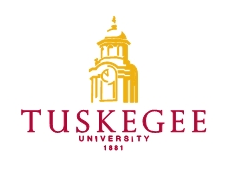 Tuskegee University ArchivesTuskegee, AL 36088©2023, Tuskegee University. All rights reserved.TABLE OF CONTENTSCollection SummaryAdministrative InformationIndex TermsBiographyScope and ContentArrangementRestrictionsInventoryCollection SummaryCreator:	Shehee, Edith M.W. (1891-1968)Title:	Papers of Edith M.W. SheheeDates:	1891-1968Quantity:	6.0 cubic feetIdentification:Abstract:	Edith M.W Shehee was married to the youngest son of Booker T. Washington, Ernest Davidson Washington. She was also married to Walter T. Shehee, a Tuskegee Institute faculty member. Mrs. Shehee was an active member of the Tuskegee community holding membership to numerous organizations from the Tuskegee Civic Association and Tuskegee chapter of the NAACP. Additionally, she was the former President of the Tuskegee Women's Club. Contact Information:	Tuskegee University National Center of Bioethics, Archives and MuseumsTuskegee UniversityTuskegee, AL 36088 USAPhone: (334) 725-2374Fax: Email: archives@tuskegee.edu					URL: www.tuskegee.eduAdministrative InformationPreferred CitationPapers of Edith M.W. Shehee (1891-1968)Acquisition InformationNo information availableProcessing InformationThe papers were received for processing in various containers, with the documents in folders. From their arrangement in the containers, the folders were not arranged any particular order. Many of the folders were not labeled, or were mislabeled in reference to their actual contents. The processors decided to separate the folders into series according to subject matter that would be arranged alphabetically within each series.In processing the collection, original folders were replaced with acid-free folders. Folders were labeled, either following the original labeling, or in the case of missing or incorrect labels were assigned folder titles. All metal fasteners were removed.  Index TermsThe papers are indexed under the following headings in the Tuskegee University Library's online catalog. Researchers seeking materials about related subjects, persons, organizations or places should search the catalog using these headings.Subjects:	Booker T. Washington 	Ernest Davidson Washington	Walter T. SheheeMonroe W. WorksMargaret Murray WashingtonTuskegee Women Club Persons:	Edith M.W. Shehee.BiographyEdith Eugenia Meriwether Washington Shehee was born March 2, 1891, to James Henry Meriwether and Mary Louise Robinson in Washington, DC. She graduated from M Street High School and Normal School No. 8 in Washington, DC. Mrs. Shehee went on to teach in schools in Durham, N.C., and Atlantic City, N.J.She married Booker T. Washington's youngest son, Ernest Davidson Washington, in 1914 until his untimely death in September 1938. They had four children: Agnes Louis O'Neal, Margaret Cabiness, Edith Johnson, and Gloria Jackson. She would later marry Walter Thaddeus Shehee, a Tuskegee Institute faculty member. The couple was married in 1959 until his death on February 11, 1963. Mrs. Shehee was the President of the Tuskegee Women's Club. Additionally, she was an active member in the following organizations: The Tuskegee Civic Association, The East Alabama Council on Human Relations, and The National Association for the Advancement of Colored People (NAACP). She also worked in organizations like the American Red Cross and Tuskegee Institute Alumni Association. Unfortunately, Edith M.W. Shehee died on December 7, 1968, at 77. She passed away at John Andrew Memorial Hospital and was buried at Tuskegee University Campus Cemetery. Scope and ContentsThe papers of Edith M.W Shehee consist of documents spanning 1864-1993 and include news articles and publications, personal and business correspondence, and complied works prepared by Edith M.W Shehee regarding Booker T. Washington's legacy. News articles and publications about members of the Washington Family, including but not limited to Booker T. Washington, Margaret Murray Washington, Ernest Davidson Washington, Portia Washington Pittman, and Gloria Davidson Washington. Personal communication with Edith M.W Shehee and her family and acquaintances. Business communications from letters from Secretary to Mrs. Roosevelt. Additionally, there are bachelor's degree diplomas and certificates from Tuskegee Institute belonging to Edith M.W. Shehee and Ernest Davidson Washington. Moreover, there is M.W. Prince Hall Grand Lodge's dedication to Booker T. Washington. Furthermore, there is work complied by Monroe W. Works about the Industrial Work of Tuskegee Graduates and Former Students during 1910.ArrangementThe papers are arranged into one series.RestrictionsRestrictions on AccessThere are no restrictions on access to these papers.Restrictions on UseResearchers are responsible for addressing copyright issues on materials not in the public domain.InventoryBox	Folder1	1	In Memoriam to Margaret Murray Washington1	2	Olivia Davidson Washington Biography1	3  	Edith Washington Shehee Death1	4  	Correspondence Address to Edith Washington Shehee1	5  	Ernest Davidson Washington's Bachelor of Science in Education Diploma from Tuskegee Institute 1	6  	Edith M. Washington's Bachelor of Science in Education Diploma from Tuskegee Institute 1	7  	News Articles on Portia Washington Pittman and Gloria Davidson Washington1	8	Walter Thaddeus Shehee's Certificate of Honor 1	9	Correspondence to Mr. Walter T. Shehee1	10	Personal Correspondence to Edith M.W Shehee1	11	Correspondence of E. Davidson Washington1	12	Letter from Secretary to Mrs. Roosevelt to Edith M. Washington, June 28, 19401	13	In Commemoration of the Twenty-Fifth Anniversary of the Found by Booker T. Washington, Tuskegee InstituteBox	Folder2	1  	Fifth Anniversary Tuskegee Institute (1881-1931) Newspaper Clippings 2	2	Booker T. Washington, The Hall of Fame, New York University 2	3 	[Working With the Hands] by Booker T. Washington 19152	4 	[Negro Pioneers, Booker T. Washington Educator] Story by Lucille Arcola Chambers2	5	The Life of Booker T. Washington2	6	Booker T. Washington's Home Contents for Sale2	7	News Articles on Booker T. Washington and Tuskegee Institute 2	8	Booker T. Washington 1865-1915 Complied by Edith Shehee2	9	Remembrance of Booker T. Washington's Legacy2	10	Letter from Theodore Roosevelt to Booker T. Washington, November 5, 19062	11	[Legacies of a Life] and [The Philosophies] of Booker T. Washington2	12	Booker T. Washington in Memory of M.W Prince Hall Grand LodgeBox	Folder3	1	Souvenir Program Founders Day 1881-19313	2	[Tuskegee Institute Rounds Out Building Program] The Montgomery Advertiser, December 9.19323	3	Magazines and Pamphlets from Tuskegee Institute 3	4	Tuskegee Institute Correspondence and Communication3	5	Tuskegee Negro College Fund Committee Meeting Notes3	6	George Washington Carver Research in Agriculture at Tuskegee3	7	Tuskegee Institute Annual Report of the President 1962-19633	8	Letter of Nathan Hunt 3	9	[Industrial Work of Tuskegee Graduates and Former Students during the 1910] by Monroe W. Works 3	10	Tuskegee Bulletin 1932 Pictorial Edition 3	11	The Messenger Volume 9 Number 11, November 1933Box	Folder4	1	N/A4	2	Historical Sketches of the Framingham State Normal School4	3	Pamphlet [How Can Culture and Social Values of Racial Minorites..] Harry Gutterman 4	4	First Premium Colored Dept. State Fair of Alabama, Montgomery 19294	5	Quotations 4	6	Permit to Solicit Public Donation in Iowa 4	7	Federaled Iowa 4	8	[The Founding of Macon County School and The Golden-Age Club] Mrs. Neille C. Reid 4	9	[The Negro in World History] Samuel Coleridge-Taylor, Tuesday Magazine October 1968 Issue 4	10	[William Henry Baldwin, Jr] by George R. Nutter '85, March 19054	11	Newspaper and Clippings (1941-1969)4	12	Various Addresses and Speeches4	13	Assorted Bulletins, Pamphlets, and Documents 